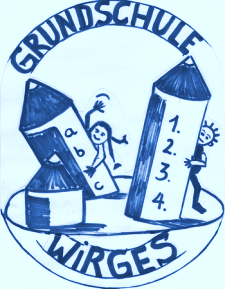 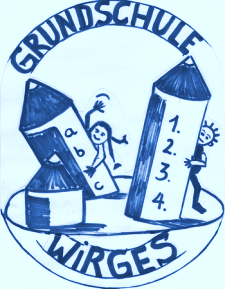 Theodor-Heuss-Grundschule * Theodor-Heuss-Ring * 56422 WirgesAn die Eltern derGrundschule Wirges	Wirges, 13.09.21Liebe Eltern !Am Sonntag, 12.09.2021 tritte die neue Coronabekämpfungsverordnung des Landes Rheinland-Pfalz in Kraft. Darin festgelegt sind 3 Warnstufen, die sich zusammensetzen aus der 7-Tage-Inzidenz, dem 7-Tage Hospitalisierungswert und dem Anteil von Covid-19-Erkrankten auf den Intensivstationen.Daraus ergeben sich für die Grundschulen folgende Veränderungen:Warnstufe 1 : die Maskenpflicht entfällt am Platz und im Freien ( Kinder müssen aber immer eine Maske dabei haben !! )Sportunterricht kann im Innenbereich ohne Maske und Abstand durchgeführt werdenim Musikunterricht ist singen wieder erlaubtWarnstufe 2:die Maskenpflicht entfällt weiterhin am Platz und im Freien, aber nur für die Grundschulen ( Maske muss immer dabei sein !! )Sportunterricht im Innenbereich ist auch weiterhin ohne Maske und Abstand erlaubtSingen bleibt im Musikunterricht erlaubtWarnstufe 3 :Maskenpflicht !!! Diese entfällt nur im FreienSportunterricht kann nur im Freien ohne Maske und Abstand stattfinden, im Innenbreich sind nur niedrigschwellige Bewegungsangebote mit Maske und Abstand möglichSingen im Musikunterricht ist nicht mehr erlaubtDie Maßnahmen für die Grundschulen sind in Warnstufe 1 und 2 gleich und momentan starten wir auch in diesem Bereich ab Montag, 13.09.2021 in den Schulbetrieb.Sollten wir Warnstufe 3 erreichen, werden Sie umgehend von uns informiert.Änderung der Quarantäne-Maßnahmen bei einem positiven Fall in der KlasseAuch hier gibt es im Regelfall Neuerungen, die aber je nach Sachlage von dem Gesundheitsamt verändert werden können.Grundsätzlich gilt:nur das positiv getestete Kind geht in Quarantänedie restlichen Kinder der Klasse kommen weiterhin zur Schule die komplette Klasse wird die nächsten 5 Schultage täglich getestetdie komplette Klasse muss für die nächsten 5 Schultage im Unterricht auf ihrem Platz die Maske tragenViele Infos und viele Änderungen, aber wir hoffen, dass diese dazuführen den Herbst/Winter in diesem Schuljahr gesund und ohne Schulschließung zu überstehen.Bitte helfen Sie als Familien mit, dass uns das gelingt. Darum noch eine Bitte:haben Sie oder Ihre Kinder ein positives Testergebnis oder wurde bei Ihnen eine Quarantäne verordnet, teilen sie dies bitte umgehend uns als Schule mit !!!Bitte beachten Sie auch die 3G-Regel bei den anstehenden Elternabenden in unserer Schule und bringen Sie immer den schriftlichen Nachweis mit !Bleiben Sie gesund !!Mit freundlichen GrüßenDaniela Reuter	Annabelle Scriba( Rektorin)	  ( Konrektorin)